Нормы физиологических потребностей в энергии и пищевых веществах для детей возрастных группРекомендуемое распределение калорийности между приемами пищи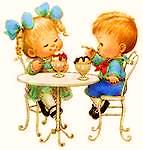 1-2 г.2-3 г.3-7 летЭнергия  (ккал)120014001800Белок, г364254* в т.ч. животный706560Жиры, г404760Углеводы174203261Завтрак2-й завтракОбедУплотненный полдник20-25%5%30-35%30-35%